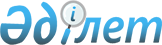 О внесении изменений в решение Балхашского городского маслихата от 22 декабря 2021 года № 9/65 "О городском бюджете на 2022-2024 годы"Решение Балхашского городского маслихата Карагандинской области от 12 октября 2022 года № 17/130
      Балхашский городской маслихат РЕШИЛ:
      1. Внести в решение Балхашского городского маслихата от 22 декабря 2021 года №9/65 "О городском бюджете на 2022-2024 годы" (зарегистрировано в Реестре государственной регистрации нормативных правовых актов под №26174) следующие изменения:
       пункт 1 изложить в новой редакции:
      "1. Утвердить городской бюджет на 2022-2024 годы согласно приложениям 1, 2 и 3 к настоящему решению, в том числе на 2022 год в следующих объемах:
      1) доходы – 19 764 361 тысяч тенге, в том числе по:
      налоговым поступлениям – 11 261 175 тысяч тенге;
      неналоговым поступлениям – 73 797 тысяч тенге;
      поступлениям от продажи основного капитала – 828 833 тысяч тенге;
      поступлениям трансфертов – 7 600 556 тысяч тенге;
      2) затраты – 19 745 537 тысяч тенге;
      3) чистое бюджетное кредитование – -7 711 тысяч тенге:
      бюджетные кредиты – 0 тысяч тенге;
      погашение бюджетных кредитов – 7 711 тысяч тенге;
      4) сальдо по операциям с финансовыми активами – 0 тысяч тенге, в том числе:
      приобретение финансовых активов – 0 тысяч тенге;
      поступления от продажи финансовых активов государства – 0 тысяч тенге;
      5) дефицит (профицит) бюджета – 26 535 тысяч тенге;
      6) финансирование дефицита (использование профицита) бюджета – - 26 535 тысяч тенге:
      поступление займов – 0 тысяч тенге;
      погашение займов – 1 241 680 тысяч тенге;
      используемые остатки бюджетных средств – 1 215 145 тысяч тенге.";
      пункт 8 изложить в новой редакции:
      "8. Утвердить резерв акимата города Балхаш на 2022 год в сумме 33 886 тысяч тенге.";
      приложение 1, 4, 5, 6 и 7 к указанному решению изложить в новой редакции согласно приложениям 1, 2, 3, 4 и 5 к настоящему решению.
      2. Настоящее решение вводится в действие с 1 января 2022 года. Городской бюджет на 2022 год Целевые текущие трансферты на 2022 год Целевые трансферты на развитие на 2022 год Целевые текущие трансферты, выделенные из бюджета города Балхаш бюджету поселка Гулшат на 2022 год Целевые текущие трансферты, выделенные из бюджета города Балхаш, бюджету поселка Саяк на 2022 год
					© 2012. РГП на ПХВ «Институт законодательства и правовой информации Республики Казахстан» Министерства юстиции Республики Казахстан
				
      Секретарь городского маслихата

А. Муслымов
Приложение 1
к решению Балхашского
городского маслихата
от 12 октября 2022 года № 17/130Приложение 1
к решению Балхашского
городского маслихата
от 22 декабря 2021 года №9/65
Категория
Класс
Подкласс
Наименование
Сумма, (тысяч тенге)
I. Доходы 
19 764 361
1
Налоговые поступления
11 261 175
01
Подоходный налог
6 685 731
1
Корпоративный подоходный налог
1 386 237
2
Индивидуальный подоходный налог
5 299 494
03
Социальный налог
2 764 098
1
Социальный налог
2 764 098
04
Hалоги на собственность
1 055 970
1
Hалоги на имущество
760 165
3
Земельный налог
26 763
4
Hалог на транспортные средства
269 042
5
Единый земельный налог
0
05
Внутренние налоги на товары, работы и услуги
739 037
2
Акцизы
13 204
3
Поступления за использование природных и других ресурсов
655 127
4
Сборы за ведение предпринимательской и профессиональной деятельности
70 706
08
Обязательные платежи, взимаемые за совершение юридически значимых действий и (или) выдачу документов уполномоченными на то государственными органами или должностными лицами
16 339
1
Государственная пошлина
16 339
2
Неналоговые поступления
73 797
01
Доходы от государственной собственности
41 625
1
Поступления части чистого дохода государственных предприятий
5 344
5
Доходы от аренды имущества, находящегося в государственной собственности
36 281
02
Поступления от реализации товаров (работ, услуг) государственными учреждениями, финансируемыми из государственного бюджета
139
1
Поступления от реализации товаров (работ, услуг) государственными учреждениями, финансируемыми из государственного бюджета
139
03
Поступления денег от проведения государственных закупок, организуемых государственными учреждениями, финансируемыми из государственного бюджета
186
1
Поступления денег от проведения государственных закупок, организуемых государственными учреждениями, финансируемыми из государственного бюджета
186
04
Штрафы, пени, санкции, взыскания, налагаемые государственными учреждениями, финансируемыми из государственного бюджета, а также содержащимися и финансируемыми из бюджета (сметы расходов) Национального Банка Республики Казахстан 
1 702
1
Штрафы, пени, санкции, взыскания, налагаемые государственными учреждениями, финансируемыми из государственного бюджета, а также содержащимися и финансируемыми из бюджета (сметы расходов) Национального Банка Республики Казахстан, за исключением поступлений от организаций нефтяного сектора и в Фонд компенсации потерпевшим
1 702
06
Прочие неналоговые поступления
30 145
1
Прочие неналоговые поступления
30 145
3
Поступления от продажи основного капитала
828 833
01
Продажа государственного имущества, закрепленного за государственными учреждениями
748 825
1
Продажа государственного имущества, закрепленного за государственными учреждениями
748 825
03
Продажа земли и нематериальных активов
80 008
1
Продажа земли
33 341
2
Продажа нематериальных активов
46 667
4
Поступления трансфертов 
7 600 556
01
Трансферты из нижестоящих органов государственного управления
13 206
3
Трансферты из бюджетов городов районного значения, сел, поселков, сельских округов
13 206
02
Трансферты из вышестоящих органов государственного управления
7 587 350
2
Трансферты из областного бюджета
7 587 350
Функциональная группа
Функциональная группа
Функциональная группа
Функциональная группа
Функциональная группа
Сумма, (тысяч тенге)
Функциональная подгруппа
Функциональная подгруппа
Функциональная подгруппа
Функциональная подгруппа
Сумма, (тысяч тенге)
Администратор бюджетных программ
Администратор бюджетных программ
Администратор бюджетных программ
Сумма, (тысяч тенге)
Программа
Программа
Сумма, (тысяч тенге)
Наименование
Сумма, (тысяч тенге)
II. Затраты
19 745 537
01
Государственные услуги общего характера
1 014 980
1
Представительные, исполнительные и другие органы, выполняющие общие функции государственного управления
339 153
112
Аппарат маслихата района (города областного значения)
63 074
001
Услуги по обеспечению деятельности маслихата района (города областного значения)
60 637
003
Капитальные расходы государственного органа 
469
005
Повышение эффективности деятельности депутатов маслихатов
1 968
122
Аппарат акима района (города областного значения)
276 079
001
Услуги по обеспечению деятельности акима района (города областного значения)
271 842
003
Капитальные расходы государственного органа 
4 237
2
Финансовая деятельность
36 874
459
Отдел экономики и финансов района (города областного значения)
3 827
003
Проведение оценки имущества в целях налогообложения
3 827
489
Отдел государственных активов и закупок района (города областного значения)
33 047
001
Услуги по реализации государственной политики в области управления государственных активов и закупок на местном уровне
32 943
005
Приватизация, управление коммунальным имуществом, постприватизационная деятельность и регулирование споров, связанных с этим 
104
007
Приобретение имущества в коммунальную собственность
0
9
Прочие государственные услуги общего характера
638 953
454
Отдел предпринимательства и сельского хозяйства района (города областного значения)
55 473
001
Услуги по реализации государственной политики на местном уровне в области развития предпринимательства и сельского хозяйства
55 473
458
Отдел жилищно-коммунального хозяйства, пассажирского транспорта и автомобильных дорог района (города областного значения)
288 794
001
Услуги по реализации государственной политики на местном уровне в области жилищно-коммунального хозяйства, пассажирского транспорта и автомобильных дорог
191 020
013
Капитальные расходы государственного органа
0
113
Целевые текущие трансферты нижестоящим бюджетам
97 774
459
Отдел экономики и финансов района (города областного значения)
78 056
001
Услуги по реализации государственной политики в области формирования и развития экономической политики, государственного планирования, исполнения бюджета и управления коммунальной собственностью района (города областного значения)
70 942
015
Капитальные расходы государственного органа
628
113
Целевые текущие трансферты нижестоящим бюджетам
6 486
467
Отдел строительства района (города областного значения)
153 405
040
Развитие объектов государственных органов
153 405
486
Отдел земельных отношений, архитектуры и градостроительства района (города областного значения)
63 225
001
Услуги по реализации государственной политики в области регулирования земельных отношений, архитектуры и градостроительства на местном уровне
62 770
003
Капитальные расходы государственного органа 
455
02
Оборона
47 056
1
Военные нужды
30 513
122
Аппарат акима района (города областного значения)
30 513
005
Мероприятия в рамках исполнения всеобщей воинской обязанности
30 513
2
Организация работы по чрезвычайным ситуациям
16 543
122
Аппарат акима района (города областного значения)
16 543
006
Предупреждение и ликвидация чрезвычайных ситуаций масштаба района (города областного значения)
3 114
122
007
Мероприятия по профилактике и тушению степных пожаров районного (городского) масштаба, а также пожаров в населенных пунктах, в которых не созданы органы государственной противопожарной службы
13 429
03
Общественный порядок, безопасность, правовая, судебная, уголовно-исполнительная деятельность
55 258
9
Прочие услуги в области общественного порядка и безопасности
55 258
458
Отдел жилищно-коммунального хозяйства, пассажирского транспорта и автомобильных дорог района (города областного значения)
55 258
021
Обеспечение безопасности дорожного движения в населенных пунктах
55 258
06
Социальная помощь и социальное обеспечение
1 208 480
1
Социальное обеспечение
29 911
451
Отдел занятости и социальных программ района (города областного значения)
29 911
005
Государственная адресная социальная помощь
29 911
2
Социальная помощь
961 493
451
Отдел занятости и социальных программ района (города областного значения)
961 493
002
Программа занятости
379 172
006
Оказание жилищной помощи 
4 974
007
Социальная помощь отдельным категориям нуждающихся граждан по решениям местных представительных органов
190 882
010
Материальное обеспечение детей-инвалидов, воспитывающихся и обучающихся на дому
950
014
Оказание социальной помощи нуждающимся гражданам на дому
151 970
017
Обеспечение нуждающихся инвалидов протезно-ортопедическими, сурдотехническими и тифлотехническими средствами, специальными средствами передвижения, обязательными гигиеническими средствами, а также предоставление услуг санаторно-курортного лечения, специалиста жестового языка, индивидуальных помощников в соответствии с индивидуальной программой реабилитации инвалида
150 965
023
Обеспечение деятельности центров занятости населения
82 580
9
Прочие услуги в области социальной помощи и социального обеспечения
217 076
451
Отдел занятости и социальных программ района (города областного значения)
217 076
001
Услуги по реализации государственной политики на местном уровне в области обеспечения занятости и реализации социальных программ для населения
113 498
011
Оплата услуг по зачислению, выплате и доставке пособий и других социальных выплат
978
021
Капитальные расходы государственного органа 
39
050
Обеспечение прав и улучшение качества жизни инвалидов в Республике Казахстан
50 006
054
Размещение государственного социального заказа в неправительственных организациях
52 172
067
Капитальные расходы подведомственных государственных учреждений и организаций
383
07
Жилищно-коммунальное хозяйство
6 683 834
1
Жилищное хозяйство
1 210 715
458
Отдел жилищно-коммунального хозяйства, пассажирского транспорта и автомобильных дорог района (города областного значения)
135 407
003
Организация сохранения государственного жилищного фонда
11 550
004
Обеспечение жильем отдельных категорий граждан
123 857
467
Отдел строительства района (города областного значения)
1 043 628
003
Проектирование и (или) строительство, реконструкция жилья коммунального жилищного фонда
706 663
004
Проектирование, развитие и (или) обустройство инженерно-коммуникационной инфраструктуры
336 965
479
Отдел жилищной инспекции района (города областного значения)
31 680
001
Услуги по реализации государственной политики на местном уровне в области жилищного фонда
31 680
2
Коммунальное хозяйство
3 917 134
458
Отдел жилищно-коммунального хозяйства, пассажирского транспорта и автомобильных дорог района (города областного значения)
3 917 134
011
Обеспечение бесперебойного теплоснабжения малых городов
130 730
012
Функционирование системы водоснабжения и водоотведения
938 047
026
Организация эксплуатации тепловых сетей, находящихся в коммунальной собственности районов (городов областного значения)
2 148 357
029
Развитие системы водоснабжения и водоотведения 
700 000
3
Благоустройство населенных пунктов
1 555 985
458
Отдел жилищно-коммунального хозяйства, пассажирского транспорта и автомобильных дорог района (города областного значения)
1 555 985
015
Освещение улиц в населенных пунктах
240 976
016
Обеспечение санитарии населенных пунктов
17 416
017
Содержание мест захоронений и захоронение безродных
4 869
018
Благоустройство и озеленение населенных пунктов
1 292 724
08
Культура, спорт, туризм и информационное пространство
1 451 073
1
Деятельность в области культуры
288 979
457
Отдел культуры, развития языков, физической культуры и спорта района (города областного значения)
288 979
003
Поддержка культурно-досуговой работы
288 979
2
Спорт
683 129
457
Отдел культуры, развития языков, физической культуры и спорта района (города областного значения)
274 361
008
Развитие массового спорта и национальных видов спорта 
224 373
009
Проведение спортивных соревнований на районном (города областного значения) уровне
27 934
010
Подготовка и участие членов сборных команд района (города областного значения) по различным видам спорта на областных спортивных соревнованиях
22 054
467
Отдел строительства района (города областного значения)
408 768
008
Развитие объектов спорта
408 768
3
Информационное пространство
234 316
456
Отдел внутренней политики района (города областного значения)
43 461
002
Услуги по проведению государственной информационной политики
43 461
457
Отдел культуры, развития языков, физической культуры и спорта района (города областного значения)
190 855
006
Функционирование районных (городских) библиотек
145 826
007
Развитие государственного языка и других языков народа Казахстана
45 029
4
Туризм
4 765
467
Отдел строительства района (города областного значения)
4 765
023
Развитие объектов туризма
4 765
9
Прочие услуги по организации культуры, спорта, туризма и информационного пространства
239 884
456
Отдел внутренней политики района (города областного значения)
141 703
001
Услуги по реализации государственной политики на местном уровне в области информации, укрепления государственности и формирования социального оптимизма граждан
49 648
003
Реализация мероприятий в сфере молодежной политики
92 055
457
Отдел культуры, развития языков, физической культуры и спорта района (города областного значения)
98 181
001
Услуги по реализации государственной политики на местном уровне в области культуры, развития языков, физической культуры и спорта 
66 993
032
Капитальные расходы подведомственных государственных учреждений и организаций
6 883
113
Целевые текущие трансферты нижестоящим бюджетам
24 305
09
Топливно-энергетический комплекс и недропользование
80 640
1
Топливо и энергетика
80 640
458
Отдел жилищно-коммунального хозяйства, пассажирского транспорта и автомобильных дорог района (города областного значения)
80 640
019
Развитие теплоэнергетической системы
80 640
11
Промышленность, архитектурная, градостроительная и строительная деятельность
41 351
2
Архитектурная, градостроительная и строительная деятельность
41 351
467
Отдел строительства района (города областного значения)
41 351
001
Услуги по реализации государственной политики на местном уровне в области строительства
41 351
12
Транспорт и коммуникации
864 069
1
Автомобильный транспорт
709 931
458
Отдел жилищно-коммунального хозяйства, пассажирского транспорта и автомобильных дорог района (города областного значения)
709 931
022
Развитие транспортной инфраструктуры
2 010
023
Обеспечение функционирования автомобильных дорог
707 921
9
Прочие услуги в сфере транспорта и коммуникаций
154 138
458
Отдел жилищно-коммунального хозяйства, пассажирского транспорта и автомобильных дорог района (города областного значения)
142 261
037
Субсидирование пассажирских перевозок по социально значимым городским (сельским), пригородным и внутрирайонным сообщениям
142 261
467
Отдел строительства района (города областного значения)
11 877
080
Строительство специализированных центров обслуживания населения
11 877
13
Прочие
943 290
9
Прочие
943 290
458
Отдел жилищно-коммунального хозяйства, пассажирского транспорта и автомобильных дорог района (города областного значения)
855 960
085
Реализация бюджетных инвестиционных проектов в малых и моногородах
855 960
459
Отдел экономики и финансов района (города областного значения)
40 886
008
Разработка или корректировка, а также проведение необходимых экспертиз технико-экономических обоснований местных бюджетных инвестиционных проектов и конкурсных документаций проектов государственно-частного партнерства, концессионных проектов, консультативное сопровождение проектов государственно-частного партнерства и концессионных проектов
7 000
012
Резерв местного исполнительного органа района (города областного значения) 
33 886
467
Отдел строительства района (города областного значения)
46 444
085
Реализация бюджетных инвестиционных проектов в малых и моногородах
46 444
14
Обслуживание долга
145 723
1
Обслуживание долга
145 723
459
Отдел экономики и финансов района (города областного значения)
145 723
021
Обслуживание долга местных исполнительных органов по выплате вознаграждений и иных платежей по займам из областного бюджета
145 723
15
Трансферты
7 209 783
1
Трансферты
7 209 783
459
Отдел экономики и финансов района (города областного значения)
7 209 783
006
Возврат неиспользованных (недоиспользованных) целевых трансфертов
55 855
024
Целевые текущие трансферты из нижестоящего бюджета на компенсацию потерь вышестоящего бюджета в связи с изменением законодательства
6 849 179
038
Субвенции
66 199
054
Возврат сумм неиспользованных (недоиспользованных) целевых трансфертов, выделенных из республиканского бюджета за счет целевого трансферта из Национального фонда Республики Казахстан
238 550
Ш. Чистое бюджетное кредитование
-7 711
Бюджетные кредиты
0
Погашение бюджетных кредитов
7 711
5
Погашение бюджетных кредитов
7 711
01
Погашение бюджетных кредитов
7 711
1
Погашение бюджетных кредитов, выданных из государственного бюджета
7 711
IV. Сальдо по операциям с финансовыми активами
0
Приобретения финансовых активов
0
Поступления от продажи финансовых активов государства
0
V. Дефицит (профицит) бюджета
26 535
VI. Финансирование дефицита (использование профицита) бюджета
-26 535
Поступление займов
0
Погашение займов
1 241 680
16
Погашение займов
1 241 680
1
Погашение займов
1 241 680
459
Отдел экономики и финансов района (города областного значения)
1 241 680
005
Погашение долга местного исполнительного органа перед вышестоящим бюджетом
1 241 680
Категория
Класс
Подкласс
Наименование
Сумма, (тысяч тенге)
8
Используемые остатки бюджетных средств
1 215 145
01
Остатки бюджетных средств
1 215 145
1
Свободные остатки бюджетных средств
1 215 145Приложение 2
к решению Балхашского
городского маслихата
от 12 октября 2022 года № 17/130Приложение 4
к решению Балхашского
городского маслихата
от 22 декабря 2021 года №9/65
№ 
Наименование
Сумма (тыс.тенге)
1
2
3
Всего целевых текущих трансфертов
850 177
1
На выплату государственной адресной социальной помощи
25 523
2
На обеспечение прав и улучшение качества жизни инвалидов в Республике Казахстан
99 467
3
На повышение заработной платы работников государственных организаций: медико-социальных учреждений стационарного и полустационарного типов, организаций надомного обслуживания, временного пребывания, центров занятости населения
96 797
4
На развитие продуктивной занятости
205 236
5
На повышение заработной платы отдельных категорий гражданских служащих, работников организаций, содержащихся за счет средств государственного бюджета, работников казенных предприятий
111 086
6
На установление доплат к должностному окладу за особые условия труда в организациях культуры и архивных учреждениях управленческому и основному персоналу государственных организаций культуры и архивных учреждений
34 557
7
На выплату заработной платы инструкторам по спорту (ставки) и ремонт организаций спорта
5 891
8
На увеличение оплаты труда медицинских работников государственных организаций в сфере физической культуры и спорта 
6 212
9
На жилищно-коммунальное хозяйство
206 040
10
На разработку технико-экономического обоснования по строительству полигона твердых бытовых отходов
7 000
11
На повышение эффективности деятельности депутатов маслихатов
1 968
12
На приобретение жилья коммунального жилищного фонда для социально уязвимых слоев населения и (или) малообеспеченных многодетных семей
50 400Приложение 3
к решению Балхашского
городского маслихата
от 12 октября 2022 года № 17/130Приложение 5
к решению Балхашского
городского маслихата
от 22 декабря 2021 года №9/65
№ 
Наименование
Сумма (тыс.тенге)
1
2
3
Всего целевых трансфертов на развитие
1 715 160
1
Строительство инженерно-коммуникационной инфраструктуры к индивидуальным жилым домам микрорайонов №8-13 "Самал" города Балхаш (1 очередь. ІІІ очередь строительства)
68 560
2
Разработка проектно-сметной документации на строительство автоматизированного автодрома с павильоном для курсантов в города Балхаш
10 000
3
Строительство внутриквартальных тепловых сетей микрорайона Конырат улица Финская, улица Октябрьская в городе Балхаш
400 000
4
Реконструкция внутригородских водопроводных сетей города Балхаш 2 и 3 очереди
700 000
5
Реконструкция тепловых сетей №1 и №2 города Балхаш
455 960
6
Разработка проектно-сметной документации на реконструкцию линии электропередач 10/0.4кВ в городе Балхаш
15 120
7
Разработка проектно-сметной документации на модернизацию подстанций № 1,2,3 и Городская 110/10 кВ в городе Балхаш
65 520Приложение 4
к решению Балхашского
городского маслихата
от 12 октября 2022 года № 17/130Приложение 6
к решению Балхашского
городского маслихата
от 22 декабря 2021 года №9/65
Функциональная группа
Функциональная группа
Функциональная группа
Функциональная группа
Функциональная группа
Сумма (тыс.тенге)
Функциональная подгруппа
Функциональная подгруппа
Функциональная подгруппа
Функциональная подгруппа
Сумма (тыс.тенге)
Администратор бюджетных программ
Администратор бюджетных программ
Администратор бюджетных программ
Сумма (тыс.тенге)
Программа
Программа
Сумма (тыс.тенге)
Наименование
Сумма (тыс.тенге)
Всего
59 884
01
Государственные услуги общего характера
59 123
9
Прочие государственные услуги общего характера
59 123
458
Отдел жилищно-коммунального хозяйства, пассажирского транспорта и автомобильных дорог района (города областного значения)
56 974
113
Целевые текущие трансферты нижестоящим бюджетам
56 974
459
Отдел экономики и финансов района (города областного значения)
2 149
113
Целевые текущие трансферты нижестоящим бюджетам
2 149
08
Культура, спорт, туризм и информационное пространство
761
9
Прочие услуги по организации культуры, спорта, туризма и информационного пространства
761
457
Отдел культуры, развития языков, физической культуры и спорта района (города областного значения)
761
113
Целевые текущие трансферты нижестоящим бюджетам
761Приложение 5
к решению Балхашского
городского маслихата
от 12 октября 2022 года № 17/130Приложение 7
к решению Балхашского
городского маслихата
от 22 декабря 2021 года №9/65
Функциональная группа
Функциональная группа
Функциональная группа
Функциональная группа
Функциональная группа
Сумма (тыс.тенге)
Функциональная подгруппа
Функциональная подгруппа
Функциональная подгруппа
Функциональная подгруппа
Сумма (тыс.тенге)
Администратор бюджетных программ
Администратор бюджетных программ
Администратор бюджетных программ
Сумма (тыс.тенге)
Программа
Программа
Сумма (тыс.тенге)
Наименование
Сумма (тыс.тенге)
Всего
68 681
01
Государственные услуги общего характера
45 137
9
Прочие государственные услуги общего характера
45 137
458
Отдел жилищно-коммунального хозяйства, пассажирского транспорта и автомобильных дорог района (города областного значения)
40 800
113
Целевые текущие трансферты нижестоящим бюджетам
40 800
459
Отдел экономики и финансов района (города областного значения)
4 337
113
Целевые текущие трансферты нижестоящим бюджетам
4 337
08
Культура, спорт, туризм и информационное пространство
23 544
9
Прочие услуги по организации культуры, спорта, туризма и информационного пространства
23 544
457
Отдел культуры, развития языков, физической культуры и спорта района (города областного значения)
23 544
113
Целевые текущие трансферты нижестоящим бюджетам
23 544